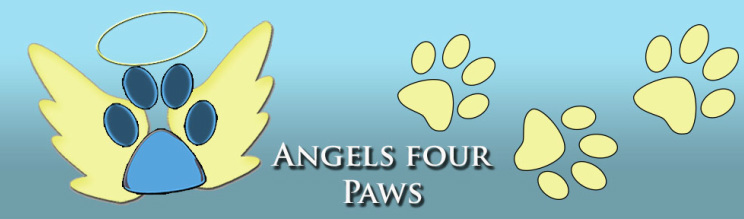 ANGELS FOUR PAWSWWW.ANGELSFOURPAWS.ORGCELESTINE KHUONG 	832-659-2576wingsforpaws@gmail.comFOSTER APPLICATIONNOTE:  All decisions regarding the dog being fostered for Angels Four Paws will be made by us. If there is interest in adopting the dog you are fostering - an adoption application must be completed and the adoption fee paid.Name:												Address:											City:				      Texas   Zip Code:					Daytime Phone:				 Evening Phone:				Cell Phone:					 Email:					Do you rent or own?   [ ] Rent  / [ ] OwnIf renting, what is your landlord’s policy concerning pets?__________________________________________________________________________________________________________________________________Family InformationNumber of Adults in Household:	_____________________________________Number of Children in Household and their ages: _________________________Pet Information:  Please list all personal pets you currently own.  Be sure to list their breed, age, sex and dominant or submissive.______________________________________________________________________________________________________________________________________Are they spay/neutered?[ ]  Yes   [ ] NoWhat is your foster dog preference – size, male/female, breed, etc.____________________________________________________________________________________________________________________________________________Is your yard fenced?  [ ] Yes [ ] No  If yes, what type of fence? ____________________Are you available to transport and pick up for Adoption Events? [ ] Yes [ ] NoHave you ever attended obedience classes?  [ ] Yes  [ ] NoWho is your veterinarian?	Name:___________________________________________________________	Address: _________________________________________________________	Phone: __________________________________________________________About YouGive a brief explanation why you want to Foster?___________________________________________________________________________________________________________________________________________________________________________Foster Caregiver agrees that accidental animal bites or other injuries to humans and other animals dooccur, and agrees to hold harmless and indemnify, and protect the Rescue, from any claim or suitfiled by anyone because of such an incident. In addition, the Rescue will not be responsible if animalshould damage or destroy property belonging to Foster Caregiver, or shall transfer any disease orinternal or external parasites to other animals belonging to Foster Caregiver X _______________I understand that although Angels Four Paws., will make every attempt to ensure the safety of theiranimals, rescue animals are by nature unpredictable in their behavior. Therefore, Iassume the risks of being bitten, scratched, injured, or frightened by, dogs, and puppies inconnection with my foster Angels Four Paws, founder or other affiliates are liable to me for any injuries, damages, liabilities, losses, judgments, costs, damage to property or expenses whatsoever that I might suffer or sustain relating to the performance of my volunteer to foster for Angels Four Paws. I will indemnify, defend, and hold the Angels Four Paws, Board of Directors, volunteers, fosters, or other affiliates harmless from and against any claims, lawsuits, injuries, damages, losses, costs, or expenses whatsoever sustained by any foster animal or any person regarding my intentional misconduct or grossly negligent performance of foster activities for Angles Four Paws, or my breach of Angels Four Paws, rules, regulations, policies, and program.Foster Family Signature                                                                                            DateX_____________________                                                                                      X_________________                                                               